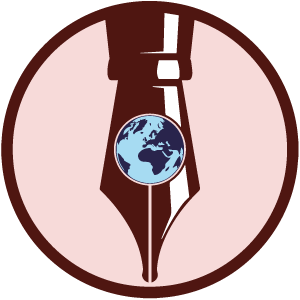 #PATTOCONLATERRAIo sottoscritto D’Andria Serenain qualità di responsabile di:Famiglia Ippolito - D’AndriaAssociazione ________________________________________________________ Condominio_________________________________________________________    Scuola _____________________________________________________________Azienda   ___________________________________________________________Altro ______________________________________________________________Dopo aver valutato insieme con gli altri componenti il valore e la necessità per il futuro del pianeta Terra e dell’Umanità di assumere comportamenti responsabili, abbiamo deciso con la seguente modalità e tempistica quanto di seguito indicato:con le bambine abbiamo deciso che l’acqua corrente non va tenuta aperta neanche un secondo in più di quanto effettivamente serva.Di fare sempre e comunque la raccolta differenziata al meglio di quanto ci è possibileDi avere cura, anche se non è una cosa semplice per mamma, di alcune piantine per poter in minima parte contribuire alla produzione di ossigeno.Di eliminare l’utilizzo dell’auto salvo per emergenze, e di prediligere l’andare a piedi o in bicicletta o con i mezzi pubblici.Di non sprecare cibo comprando solo le quantità che effettivamente consumiamo.Il presente Patto avrà una durata di 12 mesi, rinnovabile. Al termine del periodo indicato, il sottoscritto verificherà la congruenza del Patto e stabilirà, di comune accordo con il gruppo di appartenenza, eventuali modifiche e la nuova tempistica. 									In fedeIl Responsabile:      Serena D’AndriaI partecipanti:          Davide Ippolito, Martina Ippolito, Chiara Ippolito